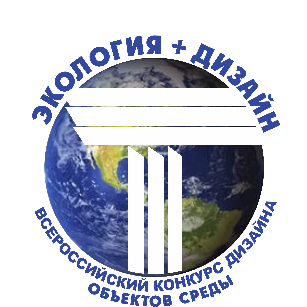 X ВСЕРОССИЙСКИЙ КОНКУРС ДИЗАЙНА объектов СРЕДЫ«ЭКОЛОГИЯ+ДИЗАЙН»  ВЕДОМОСТЬ – ЖЮРИ 3 часть№ п/пШифр работыНаименование работыБаллы (0-10)ПРЕДМЕТНОЕ НАПОЛНЕНИЕПРЕДМЕТНОЕ НАПОЛНЕНИЕПРЕДМЕТНОЕ НАПОЛНЕНИЕПРЕДМЕТНОЕ НАПОЛНЕНИЕ1М 1 Общественный дизайн-проект вело-парковки, "Александровский бульвар". Краснодар2М 2Транспортные средства и инвентарь для работников уборочных служб3М 3Комплект мебели для детей дошкольного возраста "Happy zoo"4М 4Фонтан "Aguamenti"5М 5Гигиеническая упаковка для выгула собак6М 6 Дизайн-проект осветительного прибора в интерьере7М 7Оборудование для детских игровых площадок8М 8Концепция комплексного развития автомобильных транспортных заправок на базе альтернативных источников энергии "Сумма энергий"9М 9 Дизайн-проект детского игрового комплекса по мотивам творчества Ван Гога "Небесная планета"10М 10"Atmosphere". Дизайн-проект барной стойки11М 11Дизайн-решение элементов предметно-пространственного наполнения морской набережной «Хамелеон» города-курорта Сочи12М 12Раздельный сбор твердых бытовых отходов (ТБО)13М 13Эскизный проект быстровозводимой конструкции павильона лектория14М 14Эко-сумка15М 15Экологическая детская площадка16М 16Дизайн - проект выставки мебели и предметов интерьера EcoDesign17М 17Подвижная полка "Твист"18М 18«Дизайн-проект детской игровой площадки в парке на набережной г. Тольятти»19М 19Дизайн-проект уличной скамьи20М 20Разработка дизайн-проекта световых инсталляций для музея под открытым небом "Обереги Кольского Севера"21М 21Выставочный стенд "Hobby world"22М 22Инсталляция "Лабиринт"23М 23Детская модульная площадка «Дино»24М 24Проектная концепция выставочного стенда для дома ювелирного искусства «Van Cleef & Arpels»25М 25«Детская площадка “Safari”»26М 26Выставочный стенд для экспозиции музыкального инструмента «ХАНГ»27М 27Концептуальный проект передвижной станций по сбору и утилизации мусора в мировом океане  28М 28Элементы оборудования городской среды «Древо жизни»29М 29Светильник в эко-стиле30М 30Дизайн-проект детской площадки "Геометрика"31М 31Пешеходный мост «Lizard»32М 32«Детская модульная мебель-трансформер»33М 33«Концепция зоны Festival House в ТРЦ «Акварель Пушкино»34М 34Разработка аксессуара-украшения «Морошка»35М 35Серия предметов мебели36М 36Оформление детского сада37М 37Детская площадка "Волшебный лес" 38М 38Дизайн проект объектов для детской площадки39М 39Дизайн-проект архитектурных форм для зоны отдыха40М 40Осветительный прибор для интерьера New look 41М 41Футуристическое дизайн-решение элементов предметно пространственного наполнения валеологического центра «Солох-аул» в г. Сочи42М 42Комплекс ветеринарного оборудования «VET»43М 43Формирование рекреационного пространства города с использованием модульных элементов44М 44Электрооборудование для проведения урока "Технология" в среднеобразовательном учреждении45М 45Дизайн – проект объекта «Ракушка» для городской среды46М 46Элементы предметного наполнения городской среды "Книжный остров"47М 47«MODULE»48М 48Оборудование для приемного пункта химчистки49М 49Рама50М 50Дизайн- проект витрины магазина «Monstera» 51М 51Чоткар-патыр / Земля богатырей52М 52Парковка53М 53Дизайн-проект паркового павильона «GREEN OFFICE»